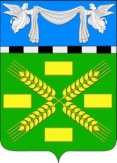 Совет Коноковского сельского поселенияУспенского района78 сессияРЕШЕНИЕ09 июня 2018 года							№ 228/1село КоноковоО внесении дополнений в Решение Совета Коноковского сельского поселения Успенского района от 25.01.2018 г. № 209 «Об  утверждении Положения о содержании мест захоронений и организации ритуальных услуг на территории Коноковского сельского поселения Успенского района»В соответствии с Федеральным законом от  06.10.2003 № 131-ФЗ «Об общих принципах организации местного самоуправления в Российской Федерации», Федеральным законом от 12.01.1996 № 8-ФЗ «О погребении и похоронном деле», Уставом Коноковского сельского поселения Успенского района Совет депутатов Коноковского сельского поселения Успенского районаРЕШИЛ:1. Дополнить раздел 2 Положения о содержании мест захоронений и организации ритуальных услуг на территории Коноковского сельского поселения Успенского района пунктом 2.21 следующего содержания: «В исключительных случаях, при обращении религиозной организации и (или) её руководителя (представителя), учитывая древнюю христианскую традицию производить захоронения священнослужителей в ограде часовни, захоронение (перезахоронение) священнослужителей производится на основании разрешения администрации Коноковского сельского поселения на территории часовни, в пределах ограды часовни».Настоящее решение вступает в силу на следующий день после его официального опубликования.Опубликовать настоящее решение в средствах массовой информации и разместить на официальном сайте Коноковского сельского поселения Успенского района в сети Интернет.Глава Коноковского сельскогопоселения Успенского района							Н.Д. ЕлисеевПредседатель Совета Коноковскогосельского поселения Успенского района				    С.А. Хорольцова